Publicado en Madrid el 17/10/2022 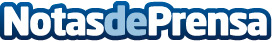 Un estudio publicado en la revista médica Journal of the American Medical Association recomienda posponer la fecundación in vitro al menos 90 días después de la vacunación contra la COVID-19 Según un artículo anterior, publicado por los doctores Jan Tesarik y el doctor Russel Reiter (Universidad de Texas, Estados Unidos) en la revista científica Journal of SARS-CoV-2 and Coronavirus Disease, la vacuna puede provocar una reacción del sistema inmunitario que puede interferir con la implantación (anidación de los embriones en el útero. Los autores recomendaban el uso de la hormona inmunomoduladora melatonina para paliar los efectos adversos de las vacunas anti-COVID-19Datos de contacto:María José630074039Nota de prensa publicada en: https://www.notasdeprensa.es/un-estudio-publicado-en-la-revista-medica_1 Categorias: Nacional Medicina Sociedad http://www.notasdeprensa.es